Департамент здравоохранения Ивановской области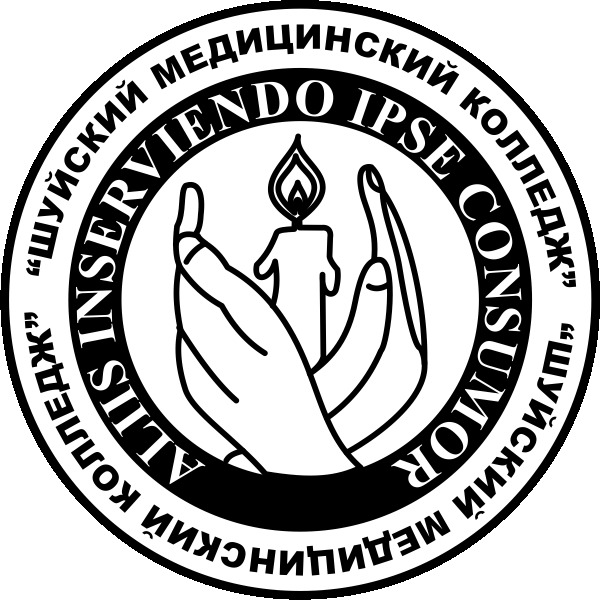 Областное государственное бюджетное профессиональное образовательное учреждение«Шуйский медицинский колледж»УЧЕБНО-МЕТОДИЧЕСКОЕ СОПРОВОЖДЕНИЕОРГАНИЗАЦИИ САМОСТОЯТЕЛЬНОЙ РАБОТЫ СТУДЕНТОВ на производственной практикеПМ 04. Профилактическая деятельностьТема: Организация и проведение занятий в школе здоровья для пациентов разного возраста с различными заболеваниямиСпециальность:31.02.01 Лечебное делоПодготовила  преподаватель:Н.А. ГагаринаРассмотрено и утверждено на заседании ЦМКтерапевтического профиля Протокол № 2 от «02» октября 2015 г.Председатель ЦМК___________/Л.В. Ермакова/                                                                                          Шуя - 2015 годПояснительная запискаПроизводственная практика по ПМ 04. Профилактическая деятельность специальности 31.02.01. «лечебное дело» проводится на 4 курсе обучения и имеет своей целью формирование у обучающихся практических профессиональных умений, приобретение первоначального практического опыта работы по специальности в части освоения основного  вида профессиональной деятельности: проведение профилактических мероприятий.Актуальность данной работы заключается в применении новых форм самостоятельной работы студентов и контроля их знаний, инновационных и  здоровьесберегающих технологий для повышения интереса студентов к обучению.Школа здоровья является современной образовательной технологией – межпредметным, практико-ориентированным, творческим проектом, цель которого - повышение уровня знаний, информированности и практических навыков студентов по сохранению здоровья и профилактике заболеваний населения.Самостоятельная организация и проведение занятий в школе здоровья дают возможность учащимся приобрести первоначальный практический опыт в освоении профессиональных компетенций: проведение санитарно-гигиеническое просвещения и обучения населения,проведение мероприятий по сохранению и укреплению здоровья различных возрастных групп населения, организация здоровьесберегающей среды,организация и проведение школ здоровья для пациентов и их окружения,оформление медицинской документации по санитарно-просветительской работе. Организация и проведение занятий школ здоровья продолжают формирование и совершенствование общих компетенций: повышают интерес к выбранной профессии, приоритетным направлениям в здравоохранении; развивают навыки активной самостоятельности, ответственности, самоконтроля и саморегулирования учебно-производственной деятельности; позволяют широко использовать и внедрять в практику различные инновационные технологии; помогают закрепить знания и умения по различным дисциплинам и профессиональным модулям; развивают клиническое и логическое мышление, улучшают память, раскрывают творческий потенциал студентов; совершенствуют навыки взаимодействия;повышают приверженность  студентов к здоровому образу жизни.В  целом все это способствует повышению качества и эффективности обучения и воспитания личности.УМС включает в себя:Введение План организации и проведения занятий Школы здоровьяКритерии оценкиСписок рекомендуемой литературыПриложенияДанное пособие рекомендуется для студентов 4 курса отделения лечебное дело при подготовке занятий в школах здоровья для пациентов на производственной практике.ВведениеМотивация: Профилактика заболеваний и укрепление здоровья населения – одно из важнейших направлений государственной социальной политики РФ. Приоритетность профилактических мер, исторически декларированная в системе отечественного здравоохранения (конституция РФ статья 41 право граждан на охрану здоровья и медицинскую помощь, всей системой советского здравоохранения), подкреплена ФЗ Об охране здоровья граждан РФ от 2011г. (статья 12 – Приоритет  профилактики в сфере охраны здоровья, статья 30 – Профилактика заболеваний и формирование здорового образа жизни), а также Федеральными и региональными целевыми программами развития здравоохранения 2013-2020гг (подпрограмма 1. "Профилактика заболеваний и формирование здорового образа жизни. Развитие первичной медико-санитарной помощи"). Не случайно, изучение медицинских профилактических услуг по специальности «Лечебное дело» выделено в отдельный профессиональный модуль ПМ 04. Профилактическая деятельность.Главной задачей  современной медицины является профилактика неинфекционных заболеваний, распространенность и смертность от которых наивысшая. Формирование здорового образа жизни и борьба с поведенческими факторами риска развития этих болезней являются первоочередной задачей. Главная роль в этой работе принадлежит медицинским работникам, которые должны быть приверженцами здорового образа жизни и уметь обучать население принципам ЗОЖ, проводить санитарно-гигиеническое воспитание и обучение населения, организовывать и проводить работу школ здоровья для пациентов и их окружения.Школа Здоровья – это совокупность средств и методов индивидуального и группового воздействия на пациентов и население, направленная на повышение уровня их знаний, информированности и практических навыков по профилактике заболеваний и повышения качества жизни, сохранению здоровья.Школа Здоровья для пациентов является организационной формой профилактического группового консультирования (гигиенического обучения и воспитания населения – по МКБ-10 в классе XXI, Z70-76), является медицинской профилактической услугой, оказываемой пациентам или лицам с факторами риска в первичном звене здравоохранения и включена в отраслевой классификатор «Сложные и комплексные медицинские услуги» (приказ МЗ РФ № 268 от 16.07.2001г. «Система стандартизации в здравоохранении Российской Федерации»).Цель: освоение  профилактических  медицинских  услуг  и  связанных с ними общих и профессиональных компетенций.Задачи:Учебные:Обучение населения принципам здорового образа жизни.Проведение санитарно-гигиенического воспитания и обучения населения.Обретение навыков организации и проведения школ здоровья для пациентов и их окружения.Обретение навыков организации здоровьесберегающей среды.Применение новых здоровьесберегающих и информационных технологий.Развивающие:Расширение знаний, умений и навыков по здоровому образу жизни.Развитие клинического и логического мышления, познавательных способностей, внимания, речи, самостоятельности в принятии решений, навыков сотрудничества.Формирование у студентов самостоятельности, самооценки и самореализации.Укрепление здоровья  студентов во время учебного процесса и во внеурочной деятельности.Формирование и совершенствование общих и профессиональных компетенций. Воспитательные:Повышение престижа выбранной профессии и  мотивации в формировании профессиональных навыков на основе здорового образа жизни.Повышение интереса к сознательному усвоению учебных дисциплин, своему здоровью.Дальнейшее совершенствование общих компетенций.Сплочение студенческого коллектива, формирование нравственных качества: умений дружить, общаться, взаимодействовать.Формируемые компетенции:Интеграционные связи: анатомия и физиология человека, основы латинского языка с медицинской терминологией, психология, здоровый человек и его окружение, ПМ 01. Диагностическая деятельность, ПМ 02. Лечебная деятельность, ПМ 03 Неотложная медицинская помощь на догоспитальном этапе, ПМ 04. Профилактическая деятельность.	Оснащение:Мультимедийный комплексНоутбукВидео-камераПрезентация MSPowerPointЛозунги, плакаты, памятки о здоровом образе жизни.Время одного занятия: 45 минут.Место проведения: отделение (кабинет) медицинской профилактики,  терапевтическое или педиатрическое отделения, кабинеты специалистов лечебно-профилактических учреждений амбулаторного типа (поликлиники) ОБУЗ ШЦРБ.План организации и проведения занятий школы здоровьяДанную работу студент может выполнить индивидуально или в малой группе (2-3 человека).	Цель организации школы здоровья – оптимизация, совершенствование и повышение охвата, доступности и качества профилактической медицинской помощи населению:повышение информированности населения о заболеваниях и факторах риска;повышение ответственности пациентов за  сохранение своего здоровья;формирование у пациентов умений и навыков по самоконтролю за состоянием здоровья, оказания первой помощи при обострениях;формирование у пациентов навыков и умений по снижению неблагоприятного влияния на их здоровье поведенческих факторов риска;обучение пациентов составлению плана индивидуального оздоровления.Порядок организации школы здоровьяРазработать положение и программу школы здоровья.Составить учебный план.Подготовить материалы к каждому занятию.Провести учет и анализ работы школы здоровья.Разработка положения и программы школы здоровья.Общее положение:где и для какого контингента слушателей организуется школа здоровья: ШЗ для учащихся младших классов, ШЗ для родителей первоклассников,ШЗ для больных гипертонической болезнью, и т.п.В программе должны быть определены:Основное направление (тематика)работы школы (Роль поведенческих факторов в здоровье школьников; Первичная профилактика  артериальной гипертонии; ….). Приложение 1.Цели (т.е. желаемый конечный результат работы)  Задачи школы здоровья (т.е. пути достижения цели)Порядок работы школы здоровья (виды и формы проведения занятий).Порядок обращения слушателей (от участкового врача, пациенты профильного отделения, учащиеся того или иного класса, самостоятельно, ….).Оснащение школы здоровья (информационно – методические материалы (памятки, листовки, буклеты и др.); наглядные пособия; анкеты, опросники; информационный список литературы; теле-видео аппаратура.Образец.Школа здоровья для школьников 5-9 классовТематика школы здоровья: «Роль поведенческих факторов в здоровье школьников».Цели: научить школьников заботиться о сохранении и укреплении своего здоровья, безопасному и ответственному поведению, умению предупреждать вредные привычки.Задачи:формирование мотивации здорового образа жизни, в том числе владение вопросами профилактики заболеваний и зависимостей;выработка знаний, умений и навыков сохранения и укрепления здоровья, безопасного и ответственного поведения, приобщение к физкультуре и спорту;привитие и закрепление гигиенических навыков и привычек, обучение умению противостоять разрушительным для здоровья формам поведения. Порядок работы школы здоровья.  Занятия в школе проводятся  согласно «Учебного плана», в виде теоретических и практических занятий. На практических занятиях учащиеся осваивают навыки самоконтроля и самопомощи.  Формы проведения занятий в школе здоровья: лекции, практические занятия, викторины, анкетирование, видеофильмы.Порядок обращения в школу здоровья:Учащиеся приходят под руководством классного руководителя.Оснащение школы здоровьяинформационно – методические материалы (тезисы лекции, презентации, памятки, листовки, буклеты и др.);наглядные пособия (санбюллетени, плакаты, видеоролики о вредных привычках и здоровом образе жизни);анкеты для определения распространенности вредных и здоровых привычек у современных школьников;опросник для определения степени мотивации у курильщиков к отказу от курения;информационный список литературы;теле-видео аппаратура (мультимедиа, презентации, видео…).     Составление учебного плана работы Вначале идет название, а сам учебный план занятий школы здоровья можно представлять в виде таблицы.ОбразецУчебный план школы здоровья для учащихся 5-9 классов на тему:Роль поведенческих факторов в здоровье школьника.Подготовка материалов к занятиямТребования к проведению занятий:Количество занятий должно быть не менее 2-3.Длительность занятий – 35-45 минут каждое.Численность слушателей в группе -  8 -10 человекЭтапы планирования занятийПроверка знаний слушателей школы здоровьяПроверка знаний необходима, для уточнения уровня знаний ваших слушателей, их отношения к обсуждаемой теме, для того чтобы определить направление и глубину подачи материала перед началом занятия или степени усвоения знаний в конце занятия.Методами контроля знаний могут быть:Анкетирование Опросные листыТестовый контрольВикторины Рекомендации к составлению анкет, опросников, тестов, викторин в приложении 2.ОбразецКонтрольный/ опросный лист по темепрофилактика  артериальной гипертонииФакторы успеха обучения в школах здоровья.Занятия в школе следует проводить в интерактивной форме.Избегать больших информационных блоков в структуре занятий.Вся наглядная продукция и оформление помещения должны быть красочной, доступной, запоминающейся.Специалисты, ведущие занятия в школах, должны обладать лекторским мастерством.Учет и анализ работыПроходящие обучение в школе здоровья должны пройти полный курс занятий. Отметку  о посещаемости необходимо производить в журнале, в котором указывается дата проведения занятия, № темы согласно учебного плана, Ф.И.О. посещающего школу. По окончании курса слушателю школы здоровья может выдаваться памятка, содержащая важную информацию к запоминанию. Приложение 3.  ОбразецЖурнал учета посещаемости школы здоровьяОтчет  о проведенных занятиях школы здоровья предоставляется в форме информационного сообщения, фото-, или видео-отчета, к оценке эффективности проведенных мероприятий привлекается характеристика с места производственной практики, благодарности.    Приложение 4.Критерии оценки работы студентаПо окончании работы студент должен:Знать:роль фельдшера в сохранении здоровья человека и общества;факторы риска развития заболеваний в России и регионе;виды профилактики заболеваний;закономерности влияния факторов окружающей среды на здоровье человека;методику санитарно-гигиенического просвещения;пути формирования здорового образа жизни населения;нормативные документы, регламентирующие профилактическую деятельность в здравоохранении. Уметь:организовывать и проводить занятия в Школах здоровья для пациентов с различными заболеваниями;применять в практической деятельности нормы и принципы профессиональной этики;обучать пациента и его окружение сохранять и поддерживать максимально возможный уровень здоровья;проводить санитарно-гигиеническую оценку факторов окружающей среды;обучать пациента и его окружение формированию здорового образа жизни;санитарно-гигиеническое просвещение населения различных возрастов;проводить специфическую и неспецифическую профилактику заболеваний;организовывать и поддерживать здоровьесберегающую среду;проводить оздоровительные мероприятия по сохранению здоровья у здорового населенияИметь практический опыт:организации и проведения занятий в школе здоровья для пациентов оформления документации санитарно-просветительской работы.Оценка работы студента по организации и проведению занятий в школе здоровья для пациентов	Для оценки этой работы студент предоставляет:программушколы здоровья;учебный поэтапный план каждого занятия;презентации, видеоматериал урока;методы контроля слушателей (анкеты, опросные листы, вопросы викторин…);характеристику с места производственной практики, благодарности;самоанализ организации и проведения занятий школы здоровья.		Система оценивания и критерии оценки5 «отлично» - ставится, если студент: а) обстоятельно, с достаточной полнотой представляет программу школы здоровья, учебный план занятий, методы контроля слушателей;б) дает правильные формулировки, точные определения понятий и терминов по теме школы здоровья, обнаруживает полное понимание материала занятийшколы,правильно отвечает на дополнительные вопросы, умело и творчески пользуется информационно-коммуникационными технологиями;в) свободно владеет речью (демонстрирует связность и последовательность в изложении);г) имеет положительную характеристику и благодарности с места производственной практики.4 «хорошо» - ставится, если студент дает ответ, удовлетворяющий тем же требованиям, что и для отметки «отлично», но допускает единичные ошибки, которые сам же исправляет после замечания преподавателя.3 «удовлетворительно» - ставится, если студент обнаруживает знание и понимание основных положений темы школы здоровья, но:а)  недостаточно полно представляет программу школы здоровья, учебный план занятий, методы контроля слушателей;б) допускает неточности в формулировке понятий и терминов, затрудняется обосновать свой ответ, допускает частичные ошибки при разборе материала, затрудняется при ответе на дополнительные вопросы; недостаточно пользуется современными информационно–коммуникационными технологиями;в) излагает материал недостаточно связно и последовательно с частыми заминками и перерывами;г) имеет  замечания  в характеристике по производственной практике.2 «неудовлетворительно» - ставится, если студент обнаруживает незнание или непонимание большей части соответствующей работы.Список рекомендованной литературы:Основная литература:Ковалев А.И. Хирургия:  Учебник / «ГЭОТАР – Медиа», 2013. - 576 с.Малов В.А., Малова Е.Я. Инфекционные болезни с курсом ВИЧ-инфекции и эпидемиологии: Учебник / Academia, 2010. – 416 с.Славянова И.К. Акушерство и гинекология: Учебник 4-е изд. / - Ростов н/Д: Феникс, 2010. - 547 с.	Дополнительные источники:1.Д.А.Крюкова, Л.А.Лысак, О.В.Фурс  Здоровый человек и его окружениеРиД.: Феникс, 20062. Организация профилактической деятельности амбулаторно-поликлинических учреждений на современном этапе / Под ред.А.И.Вялкова. М.:  ГЭОТАР-Медиа, 2009.3. Охрана здоровья детей и подростков / Под ред. Сопиной З.Е.: Уч. пособ.  – М. ГЭОТАР-Медиа, 2009.4. Руководство по медицинской профилактике  / Под ред. Р.Г. Оганова– М. ГЭОТАР-Медиа, 2007.4. Руководство по амбулаторно-поликлинической педиатрии / Под ред А.А. Баранова – М.: ГЭОТАР-Медиа, 2007.5. Э.В. Смолева, Е.В. Аподиакос. Терапия с курсом первичной медикосанитарной помощи: Учебник /  Изд. 6-е. - Ростов н/Д: Феникс, 2008. - 652 с.6. Тульчинская В.Д. Здоровый ребенок: Учебник 4-е изд. - Ростов н/Д: Феникс, 2009. - 347 с.Нормативно-правовая документация:1. Федеральный закон «Об охране здоровья граждан в РФ» № 323-ФЗ от 21.11.20112. Методические рекомендации «Организация проведения диспансеризации и профилактических медицинских осмотров взрослого населения» Утв. Министерством здравоохранения РФ, 18. 03. 2013 г3. Приказ МЗСР РФ от 15 мая 2012 г. № 543н «Об утверждении Положения об организации оказания первичной медико-санитарной помощи взрослому населению»4. Приказ МЗСР РФ № 597н от 19.08.2009г. «Об организации деятельности центров здоровья по формированию здорового образа жизни у граждан Российской Федерации, включая сокращение потребления алкоголя и табака»5. ФЗ РФ от 23 февраля 2013 г. N 15-ФЗ "Об охране здоровья граждан от воздействия окружающего табачного дыма и последствий потребления табака"        Интернет-ресурсы:Министерство здравоохранения и социального развития РФ               (http//www.minzdravsoc.ru).Здоровая Россия (www.Takzdorovo.Ru). Официальный сайт передачи «Жить здорово»        (www.1tv.ru. Житьздорово)Официальный сайт передачи  «О самом главном»        (www.o-glavnom.tv).Приложение 1Тематика школ здоровьяпо ПП ПМ 04 Профилактическая деятельностьСпециальность 31.02.01. Лечебное дело.Школа будущих мам.Школа для пациентов с гипертонической болезнью.Школа для пациентов с ИБС.Школа для пациентов с ревматизмом.Школа для пациентов с сердечной недостаточностью.Школа для пациентов с язвенной болезнью.Школа для пациентов с гастритом.Школа для пациентов с болезнями толстого кишечника.Школа для пациентов с хроническим бронхитом.Школа для пациентов с частыми ОРЗ.Школа для пациентов с бронхиальной астмой.Школа для пациентов с хроническим нефритом.Школа для пациентов с анемией.Школа для пациентов с избыточной массой тела.Школа для пациентов с резецированным желудком.Школа для пациентов с желчно-каменной болезнью.Школа для пациентов с сахарным диабетом.Школа для пациентов с мочекаменной болезнью.Школа для пациентов с варикозной болезнью нижних конечностей.Школа для пациентов с атеросклерозом сосудов нижних конечностей.Школа для пациентов с глаукомой.Школа для пациентов с воспалительными заболеваниями ЛОР-органов.Школа для пациентов с косоглазием.Школа для пациентов после перенесенного инсульта.Школа для пациентов с остеохондрозом.Школа для пациентов с Школа здоровья для родителей дошкольников.Школа здоровья для школьников.Школа здоровья для полеводов.Школа здоровья для животноводов.Приложение 2.Рекомендации к составлению анкет, опросника, вопросов викторин, тестовВажно, чтобы анкета (опросник, тест, викторина) производила на респондента впечатление неутомительного диалога на предложенную тему. Решающую роль при этом играет содержание вопросов, структура анкеты (опросника, теста) и ее оформление.Структура анкеты и ее оформление.В вводной части анкеты (опросника) следует указать ее полное название. Подготовить респондента посредством обращения к нему в анкете (опроснике, тесте) сформулировав при этом цель исследования, что позволит мотивировать респондента к достоверным ответам и его личной заинтересованности в их правильности и точности.Предусмотреть четкую и лаконичную инструкцию о том, как фиксировать ответы на поставленные вопросы. Не следует помещать в анкету указание на фамилию или имя респондента, чтобы не нарушать анонимность опроса. Этот фактор является важным с точки зрения объективности, так как у респондента могут возникнуть опасения о неприятных для него последствиях в случае правдивых ответов.Вопросы о социально-демографических характеристиках респондента (пол, возраст, специальность и проч.) рекомендуется размещать в конце анкеты (опросника, теста). Содержание вопросов и их оформлениеПеречень вопросов и их содержание в анкете/опроснике должны соответствовать цели и конкретным задачам предстоящего исследования. Заполнение анкеты (опросника) не должно превышать 10 минут, что соответствует примерно 10-15 вопросам.Формулировка вопросов должна быть простой, ясной, краткой, понятной респонденту, соответствовала егоуровню знаний, образованию, осведомленности об изучаемых проблемах.В самом начале анкеты вопросы должны быть легкими. Далее они могут быть более сложными.Приложение 3.Рекомендации к составлению памятки(брошюры, листовки, санбюллетеня).	Памятка содержит краткую информацию конкретной тематики, предназначенную  для  определенной  группы  населения. Основная направленность  памятки – п р о ф и л а к т и ч е с к а я.	Тематика памятки определяется с учетом основных целевых групп, эпидемической ситуации,  сезонности  и  т. д.	Целевые группы, которым предназначается информация, определяются с учетом  следующих  особенностей:возраст,  пол,  социальный  статус;состояние  здоровья;профессиональные  особенности.Название  памятки  должно быть простым, привлекать внимание, отражать содержание.	Текст  должен быть ясным по смыслу, составлен простым и понятным языком. Специальные медицинские термины и понятия употреблять не желательно.  Если  они  необходимы,  то  должны  быть  расшифрованы.	В  памятке  можно  отразить:причины  заболеваний,  факторы  риска;основные  симптомы;последствия  заболевания  и  возможные  осложнения;профилактика  (конкретные  советы) – советы  должны  быть  расположены  по  мере  значимости.С о в е т ы     п о    л е ч е н и ю     н е д о п у с т и м ы !  В  конце  памятки  желательно  указать  адрес,  телефон  ЛПУ,  где  можно получить  медицинскую  помощь  или  консультацию.Текст  памятки  должен  быть  рецензирован  преподавателемПриложение 4Образец написания и оформления информационного сообщенияНовости студенческой Школы здоровья «ЛЕКАРЬ».
 «НАШЕ ЗДОРОВЬЕ – ЗДОРОВЬЕ БУДУЩЕГО»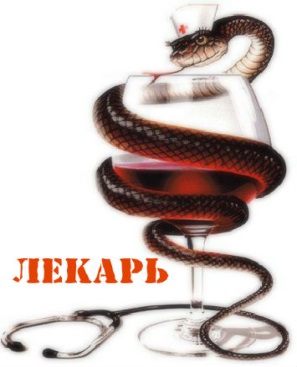 14 маяучастники студенческой школы здоровья «Лекарь» провели занятие для пациентов поликлиники № 2 МУЗ Шуйской ЦРБ по теме: «Код (телефон) здоровья». Ведущие школы студенты 24 группы Баринова Е., Радчина Н. продемонстрировали фильм «Ваше здоровье» и убедили слушателей в необходимости  беречь его. А далее кружковцы  познакомили слушателей с важными параметрами здоровья и значимыми составляющими образа жизни. Студентка 3 курса Умарова К.  обстоятельно рассказала о необходимости отказа от курения, помогла молодому пациенту определить степень мотивации бросить вредную привычку, дала совет в преодолении этой зависимости. О роли ежедневных физических нагрузок, таких как ходьба по 3 км в день, пациентам поликлиники рассказали Баданина Е. и Панфилова Е. Будущие медики обучали слушателей контролю физической тренированности, давали рекомендации по режиму оздоровительных нагрузок. О необходимости съедать три овоща и два фрукта ежедневно и о том как правильно эти продукты готовить сообщили Соловьева Е. и Бабанова Д. Об артериальном давлении как о факторе риска сердечно-сосудистых осложнений, технике его измерения, достоинствах разных приборов для измерения АД пациенты узнали от Мокиной Я. Студентка Алексеева Ю. не только рассказала пациентам поликлиники о необходимости контроля общего и «плохого» холестерина, но и дала рекомендации по питанию, уверенно ответила на вопросы слушателей школы. Свитенко Н. обучала пациентов измерять индекс массы тела, окружность талии и оценивать эти параметры. Слушатели с интересом определяли не только свой ИМТ, но и родственников, задавали студентам вопросы.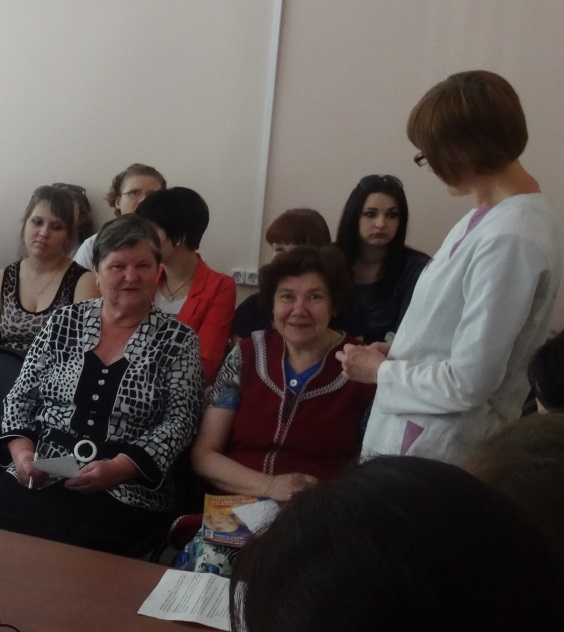 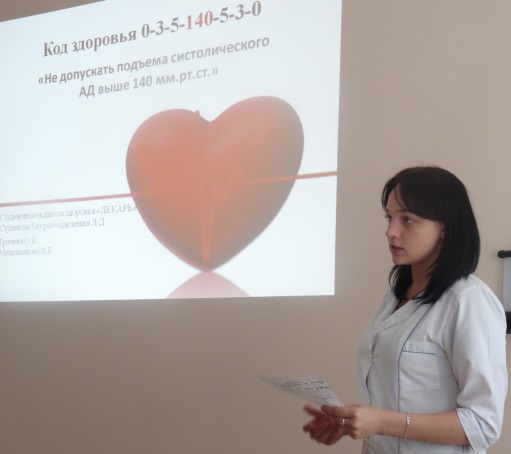 В завершении занятия пациенты повторили код (телефон) здоровья совместно с видеороликом, подготовленным студентами. Слушатели школы здоровья активно участвовали в диалогах, отвечали на вопросы викторин, задавали ведущим свои вопросы.  Занятие было полезным и студентам. Многие признались, что впервые выступали перед взрослой аудиторией в роли медицинского  работника и поэтому испытывали волнение. Надеемся, что занятия  студенческой школы здоровья «Лекарь» будут полезны практической медицине и наше сотрудничество продолжится.                                                                                                   Староста СШЗ: Шушняева А.Руководитель: Гагарина Н.АКодНаименование результата обученияПК 4.3.Проводить санитарно-гигиеническое просвещение населенияПК 4.6.Проводить мероприятия по сохранению и укреплению здоровья различных возрастных групп населения.ПК 4.7.Организовывать здоровьесберегающую среду.ПК 4.8.Организовывать и проводить работу школ здоровья для пациентов и их окруженияПК 4.9Оформлять медицинскую документацию.ОК 1Понимать сущность и социальную значимость своей будущей профессии, проявлять к ней устойчивый интерес.ОК 2Организовывать собственную деятельность, выбирать типовые методы и способы выполнения профессиональных задач, оценивать их эффективность и качествоОК 3Принимать решения в стандартных и нестандартных ситуациях и нести за них ответственностьОК 4Осуществлять поиск и использование информации, необходимой для эффективного выполнения возложенных на него профессиональных задач, а также для своего профессионального и личностного развития.ОК 5Использовать информационно-коммуникационные технологии в профессиональной деятельностиОК 6Работать в коллективе и команде, эффективно общаться 
с коллегами, руководством, потребителями.ОК 7Брать ответственность за работу членов команды (подчиненных), за результат выполнения заданий.ОК 8Самостоятельно определять задачи профессионального и личностного развития, заниматься самообразованием, осознанно планировать и осуществлять повышение своей квалификации.ОК 9Ориентироваться в условиях частой смены технологий 
в профессиональной деятельности.ОК 10Бережно относиться к историческому наследию и культурным традициям народа, уважать социальные, культурные и религиозные различия.ОК 11Быть готовым брать на себя нравственные обязательства 
по отношению к природе, обществу, человеку.ОК 12Организовывать рабочее место с соблюдением требований охраны труда, производственной санитарии, инфекционной и противопожарной безопасности.ОК 13Вести здоровый образ жизни, заниматься физической культурой и спортом для укрепления здоровья, достижения жизненных и профессиональных целей.№п/пТемаСрок /дата проведенияКоличество часовОтветственный1.Береги здоровье смолоду14.12 20151Студент Иванов2.Курить не модно – модно не курить.18.12 20151Студент Петрова3.Здоровье в порядке – спасибо зарядке!22.12 20151Студент Козлов4.5.№Этапы занятияСодержаниеВремяIВступление Представление себя аудитории и знакомство со слушателями, оценка их готовность к занятию.Оговариваются цели занятия, порядок работы, ожидание конечных результатов.3-5 минIIВведение Описание проблемы,выяснение отношения к данной проблеме, выяснение  уровня знаний по изучаемому вопросу (викторины, анкеты, опросные листы…),  комментарий ответов.5-10 минIIIОсновная частьРаскрытие темы, проблемы.Можно использовать разные методы обучения: демонстрации, иллюстрации,диспуты, работа в группах…15-20 минIVЗакрепление материала.Для уточнения уровня знаний ваших слушателей, их отношения к обсуждаемой теме, для того чтобы определить направление и глубину подачи материала (анкетирование, опросные листы, викторины…). 5-10 минVПодведение итогов занятия.Необходимо попросить участников поделиться своими впечатлениями, ощущениями от занятия. Фотосессия. 3-5 мин№ВысказываниеВерноНеверноНе знаюНе уверен1130/80 мм рт ст - нормальное АД2140/90 мм рт ст - повышенное АД3При гипертонии лекарства необходимо принимать только при повышенном АД4При гипертонии лекарства необходимо принимать постоянно5При гипертонии необходимо уметь измерять АД 6При повышении АД нужно уметь оказывать себе самопомощь№ занятия(см учебный план)1234Дата проведения14.12 201518.12 201522.12 2015ФИО слушателейАнтонова К.А.нбВоробьев М.И.Гусева Ю.М.нбДанилов А.С.нбЕжов И.И.Королева С.А.Фролов В.А.Седов П.И.Яблокова А.В.